
Томская область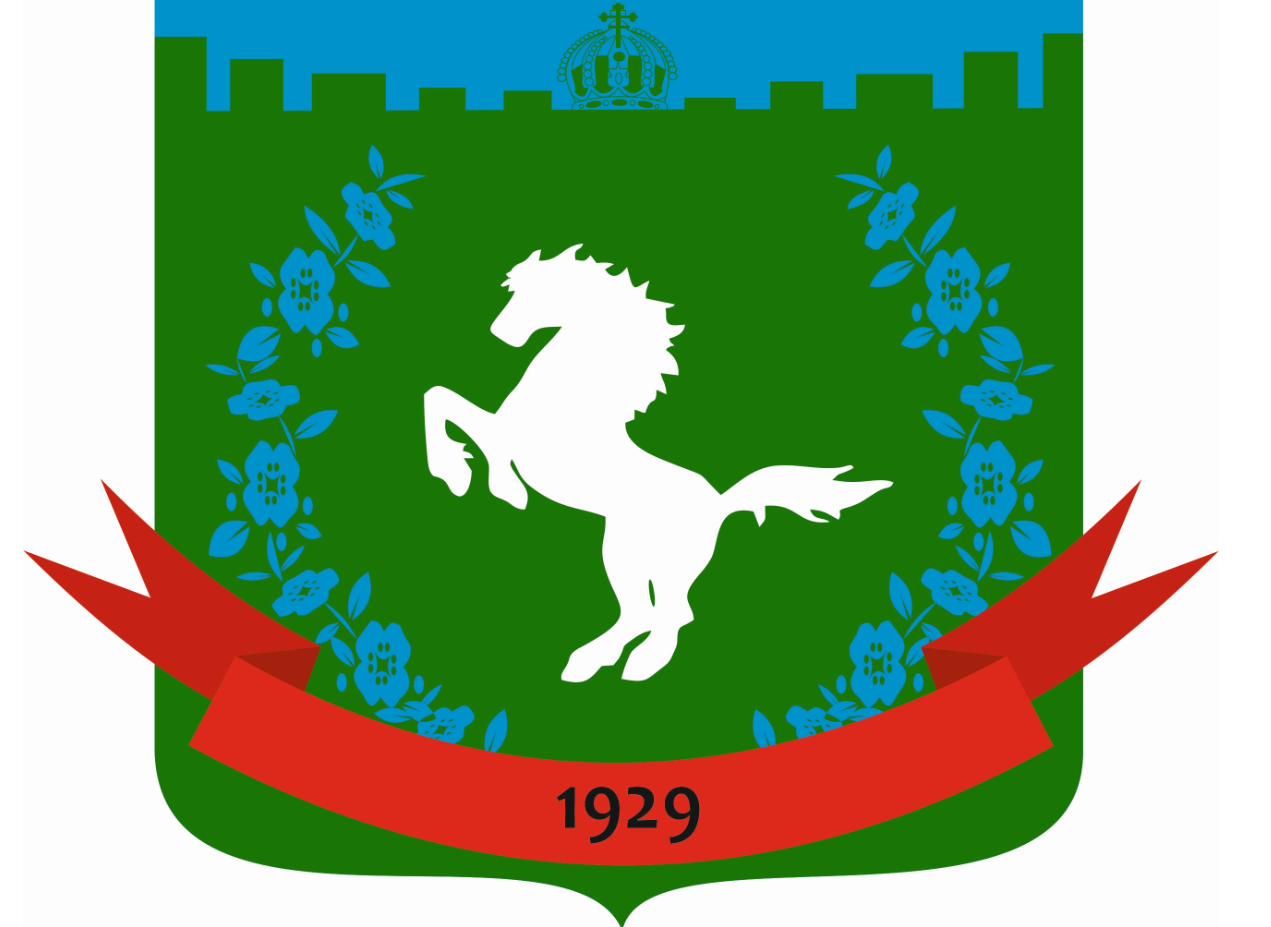 Томский районМуниципальное образование «Зональненское сельское поселение»ИНФОРМАЦИОННЫЙ БЮЛЛЕТЕНЬПериодическое официальное печатное издание, предназначенное для опубликованияправовых актов органов местного самоуправления Зональненского сельского поселенияи иной официальной информации                                                                                                                         Издается с 2005г.  п. Зональная Станция                                                                         	        № 99 от  02.10.2020г.ТОМСКАЯ ОБЛАСТЬТОМСКИЙ РАЙОНАДМИНИСТРАЦИЯ ЗОНАЛЬНЕНСКОГО СЕЛЬСКОГО ПОСЕЛЕНИЯП О С Т А Н О В Л Е Н И Е«02» октября  2020                                                                                                                 №229О предоставлении разрешения на изменениеосновного вида разрешенного использования на условно разрешенный видиспользования на земельные участки с кадастровыминомерами 70:14:0300092:6722, 70:14:0300092:3885,70:14:0300092:3886 в п. Зональная Станция	В соответствии со ст. 40 Градостроительного кодекса Российской Федерации, постановлением администрации Зональненского сельского поселения от 10.09.2020г. № 200 «О назначении публичных слушаний по вопросу изменения основного вида разрешенного использования на условно разрешенный вид использования на земельные участки с кадастровыми номерами 70:14:0300092:6722, 70:14:0300092:3885, 70:14:0300092:3886 в п. Зональная Станция», Правилами землепользования и застройки муниципального образования «Зональненское сельское поселение», утверждёнными Решением Совета Зональненского сельского поселения № 43 от 10.06.2015г. «Об утверждении правил землепользования и застройки муниципального образования «Зональненское сельское поселение», на основании рекомендаций комиссии по землепользованию и застройке Администрации Зональненского сельского поселения от 02.07.2020 г. № 5,  принимая во внимание заключение № 3 от 30.09.2020г. проведенных публичных слушаний,ПОСТАНОВЛЯЮ:	1. Предоставить разрешение на изменение основного вида разрешенного использования с «для ведения личного подсобного хозяйства» и «для малоэтажного жилищного строительства» на условно разрешенный вид использования «блокированная жилая застройка» на земельные участки с кадастровыми номерами 70:14:0300092:6722, 70:14:0300092:3885, 70:14:0300092:3886, расположенные в п. Зональная Станция Томского района Томской области в границах территориальной зоны: зона застройки малоэтажными жилыми домами (личное подсобное хозяйство) (Ж-1-1).  2. Опубликовать настоящее постановление в периодическом официальном печатном издании органов местного самоуправления Зональненского сельского поселения «Информационный бюллетень Зональненского сельского поселения» и на официальном сайте Администрации Зональненского сельского поселения в сети Интернет http://admzsp.ru.3. Контроль за исполнением постановления оставляю  за  собой. И.о. Главы поселения(Главы Администрации)                                                                                   Н.В. Королева